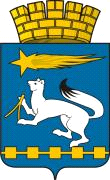                                         ДУМА ГОРОДСКОГО ОКРУГА                                                    НИЖНЯЯ САЛДАР Е Ш Е Н И Е    17.12.2015                                                                                                 №  58/9                                                                                      О проведенном контрольном мероприятии в муниципальном казенном учреждении «Единая дежурно-диспетчерская служба городского округа Нижняя Салда»	  Заслушав информацию Контрольно-ревизионной комиссии городского округа Нижняя Салда о проведенном контрольном мероприятии в муниципальном казенном учреждении «Единая дежурно-диспетчерская служба городского округа Нижняя Салда» (акт контрольного мероприятия от 10 ноября 2015 года), Дума городского округа Нижняя СалдаР Е Ш И Л А :		Информацию Контрольно-ревизионной комиссии городского округа Нижняя Салда от 25 ноября 2015 года № 13 о проведенном контрольном мероприятии в муниципальном казенном учреждении «Единая дежурно-диспетчерская служба городского округа Нижняя Салда» принять к сведению (прилагается).Глава  городского округа						        Е.В. Матвеева         